7天“气质塑造”少女军官木兰营小兵愿弃女儿娇，不爱红妆爱武装¥3880/人行程日期：7.3-7.9 / 7.10-7.16 / 7.17-7.23 / 7.24-7.30 / 7.31-8.6 / 8.7-8.13 / 8.14-8.20 / 8.21-8.27招生对象：6-16周岁优惠政策：3月31日前报名交费优惠580元相关介绍：您心中的宝贝，家里的娇娇女。可爱的面庞，爱笑的眼睛，水般清澈的心灵，却又有点无理取闹的任性？让我们来为您的宝贝塑造坚强的心灵，睿智的思维，高贵的品质以及良好行为习惯的打造。也许是坚强与泪水的纠结，也是是意志与惰性的全面抗衡，成长蜕变的过程，军中红花，光芒格外闪耀！营之特色★军校模式，文明精神，野蛮体魄。采用军校管理制度，要求学员定时起床，操练，用餐，就寝，军容须整洁，站有站相，坐有坐相，走路要挺要走直线，内务须横平竖直，言行举止文明有礼，从日常生活中贯彻条例，从细节和小事当中培养学员严谨细致，雷厉风行的军人作风。
★专业军事课程研发，以军事训练为基石，设定八大军事课程，摒弃传统枯燥军训模式，带入野外求生，军事演习，军事高科技体验，战争分析，团队拓展等一系列紧张有趣的体验式教育活动，将学员带入情景，激发其内心潜能。
★专业军训办学资质，公办6T食堂，独立安全部门全程活动监控，上海市最高标准保险，保障有力，家长安心。中国121军事营八大课程体系：
基础军事素养：站军姿、踢正步、行军礼、喊口号、唱军歌、打背包、擒拿术、整内务、调作息。
严要求，细讲究，塑品格，展新貌
军事拓展：迷彩少年大盘点、奔跑吧，兄弟、高空飞跃、穿越火线、潜伏行动、毕业墙。
争荣誉，立目标，护团体，领袖魂。
野外求生：战地扎营、夜间行军、野外炊事、方向辨识、高地野战CS、丛林大冒险。
能自立，能自主，能忍耐，敢承担。
军营探访：走入军营、与现役官兵交流、观看军事格斗、枪支拆装课程、实弹射击、军事重装备体。
扩视野，军魂赞。
心智教育：集体生日，励志自信课程，感恩活动，法制晚会，诚信教育，家信书写。
磨心智，美思想。
国防民防：战地救护，消防演戏，国防知识大奖赛，紧急逃离现场模拟，露天军事电影。
立信念，爱祖国。
军事科学：识图用图，地形测绘，星象辨识，指北针使用，战争解析，战争思维。
要求真，勤探索，敢质疑，会思考。
自然文化：恐龙园，国家森林公园，海上冲浪，农耕博物馆，桃园摘桃，老上海弄堂文化体验。
扩思维，多体验，笑开颜。中国121军事营教员团队组成：1、中国人民武警部队现役军人和在校国防生作为军事教官2、上海市学军学农项目团队老师为总教官和辅导员（全体教员都为全日制高等本科院校毕业）3、专业军事拓展教官，多年活动经验，直击学员心灵深处最柔软的部份4、支持不同种族学员参营，外籍学员经面试后入营配备有海外生活经验的辅导员5、文化课老师和心理分析师全程入营，点播式辅导学员暑假课业，观察学员心理动向及时沟通开解6、办公室老师每日通过网络平台播报营区情况服务家长行程安排费用说明中国121军事营收费标准：
费用包含：夏令营活动期间的一切费用和服装，相册，纪念品，保险费用；
营员单独来沪，训练营须接站，另收费标准为：200/人/次。请提前4天左右告知营员所乘坐火车列次及车厢号 或者航班号，以便组委会安排专人专车接站（机）入营须知一、报名条件：年满7—15周岁，身体健康，无先天性疾病或遗传病史之少年均可报名；家长积极配合与学员共同填写报名表，突出学员个性及特长，以便制定营期成长规划；家长（监护人）签署入营安全协议，并提供24小时联系电话及紧急呼叫备用电话；请勿携带任何贵重物品、电子产品、刀具等危险物品，手机入营后统一交由辅导员保管二、入营发放物品
1 、军装两套（长袖长裤一套，短袖短裤一套，军帽一顶）
2 、军事记录本一本
3 、胸牌一个
4 、军用水壶一个
5 、脸盆一只（不可带走）
6 、学员结营证书一份，荣誉学员获取荣誉勋章，优秀学员获取奖牌三、学员需携带物品
1 、个人生活用品（洗漱洗浴用品、拖鞋、卫生纸、洗衣液、水杯）；
2 、人生活用品（便装2套、内衣2套/运动鞋2双/袜子3双）；
3 、营员可携带备用金（少量），以备不时之需，营地内无商铺，入营由所在队辅导员统一保管
4 、有特长的学员可以携带工具入营，如乐器，魔方，画笔等
5 、暑假作业或学员喜欢的文化科普类书籍，营地图书馆书籍可供学员观看
四、营地地址
上海奉贤区燎钦公路1422号(上海健生教育活动中心)
交通路线：
自驾：市区-S20-S2新四平公路出口-五四公路/五四支路-上海健生教育活动中心
公交 1.轨道交通2号线龙阳路站下，二号出口换乘龙平芦线至五四农场站下，转乘海湾三线-至上海健生教育活动中心站下
2. 交通8号线航天博物馆下，换乘海航线至星火农场站下，转乘海湾三线-至上海健生教育活动中心站下
3 ．南桥站下，换乘南星线至星火农场站下，转乘海湾三线-至上海健生教育活动中心站下
五、安全保障
安全问题始终放在首位，严格推敲的活动流程、精致舒适的生活环境、封闭式的营地管理、久经考验的师资团队、经验丰富的医护人员、完善合理的应急措施，确保孩子的营队活动安全、健康、快乐！全封闭式管理，训练、活动场所设置明显安全提示，24小时守位站岗、巡逻，营地安全部门全程活动监控把关；医务室（24小时）和保障车辆时刻待命，营员受伤或不适，进行应急处理后，根据伤、病情送入指定医院。辅导员全程入班，6人一班，与学员五同（同吃，同住，同训练，同学习，同娱乐）保险入营生效（人身意外伤害保险：玖拾万元）外出须正规协议旅游车辆公司提供专业旅游大巴和驾龄10年以上经验丰富的老司机驾车全程护送付款方式实地付款
您可以选择直接到中国121军事夏令营自有营地付费
地址：上海奉贤区燎钦公路1422号
交通：1.轨道交通1号线莘庄站下，换成5号线至奉贤新城站，4号口出站换成南燎专线至燎原医院站
2.交通8号线航天博物馆下，换乘海航线至星火农场站下，转乘海湾三线上燎原医院站
网络汇款汇款时请您备注孩子名字，汇款完成后请及时与课程老师沟通确认。7天“少女军官”木兰营7天“少女军官”木兰营7天“少女军官”木兰营日期主题课程晚间活动D1木兰营学员集结：入营-点名-发放物资-学员组建编制-分班入营-认识教官-宣读纪律-集体宣誓-总教官发言
开营仪式（开训动员）： 任命各级训导人员并授旗仪式集体宣誓承诺，教官、学员发言； 
“禁将令”： 组织学员排队有序领餐，要求做到食不言，寝不语，严肃营区纪律性，饭必营员清理餐桌，改变须从小事做起； 
意志坚定十字架： 站姿矫正磨炼钢铁军人意志品质
“横平竖直”的内务要求： 现役军官进行内务指导，生活用品定点摆放，严要求，细讲究，与细微之中学会自理自立； 
军被“豆腐块”叠法： 现役军官教授军被叠法，学员在后期的营期当中每日进行练习，实行荣誉及时认定制鼓励学员团队建设—携手并进
设计队名队旗、立“军令状”、通过军事拓展活动建立团队归属感，让学员快速融入军营大家庭
教唱军歌 D2碧海金沙海上乐园狂欢（外出活动）
长途拉练观日出： 以“长征精神，薪火相传”为主题，“心中有信仰，脚下有力量”为指导思想，进行拉练，勇闯关，互搀扶，步步为营，融入大自然长途奔袭，日出前到达海边观看日出，在海边共同朗诵《少年中国说》，少年如红日初升，其道大光！ 
沙滩堡垒： 放飞学员心情，愉悦身心，调节紧张心理； 
海上乐园： 放飞心灵，海浪的声音，泡在海水里的凉爽，伙伴们淘气的泼水，把自己买进沙滩里的可爱，开始狂欢吧。观看军事主题电影
观看露天电影，感受上世纪70年代的集体式生活的质朴与温馨D3军事基础训练（一）： 军姿、跨立、敬礼；停止间转法；喊口号，磨意志，练精神；
特色军事科目：匕首操，锻炼学员身体灵活协调性，增强学员体质。
素质教育：“物竞天择，适者生存”，教育学员要有坚强的意志品质面对人生。趣味运动会：趣味彩虹跑，避暑冲浪。授衔仪式
军衔是一种荣誉，军衔是一种传承，军衔是一种责任，军衔它更是一种决心。它记录着荣誉和辉煌，学员为了荣誉，为了责任，为了决心而战。D4军事基础训练（二）： 正步、跑步、齐正与步伐变换训练
体能训练（一）：50～100米往返跑，蛇形跑，团队合作，培养学员集体荣誉感。
战伤救护：ABCD原则，RICE原则，骨折固定，三角巾包扎，止血通气，模拟战争救护场景，教导学员救治伤员和自救自护的技能。
女子防身术：利用一切能被使用的身体关节或道具，学会保护自己。夜观星象
观察月球
辨识星象D5气质礼仪培养：没有人生来就具备顶级的礼仪和修养，这是一种终其一生的追求，在努力提升自我的过程中，我们渐渐成为了最好的自己。成为最好的自己，这就是学习礼仪的目的。
情商训练：主要由五种特征构成：自我意识、控制情绪、自我激励、认知他人情绪和处理相互关系。情商是后天形成的，情商塑造的关键时期是0——15岁。儿童能否在幼年时期正确认识自我、激励自我、控制情绪、认知他人、处理人际关系，对于儿童的成长是至关重要的。
军事基础综合训练： 军事基础训练（一）（二），特色军事科目及其他技能巩固练习。篝火晚会
集体舞蹈
愉悦身心，锻炼身体协调性，调节紧张心理D6安全防范训练：防范生人、正确报警、巧留踪迹、妙用工具、一招制敌
野外炊事：团体协作拾柴火、搭灶台、揉面团、处理食材，进行烹饪，在欢愉的野外活动中培养学员的动手能力和互帮互助的团队合作精神
火力支援· 青铜峡军事演习（真人CS）：激发参加者的责任感、自信心、独立能力，领导才能、团队合作精神以及面对困难和挑战时的应变能力，树立敢于迎接挑战的信心心智感恩课程
一封家信
书写家信写一封给爸爸妈妈的信，说说心里话（开营当天家长可领取中国121军事营专用信封给孩子寄书信鼓励孩子，书信会成为您和孩子一生中最珍贵的纪念品）D7营员心语： 战友间相互留言，留念。中国121学员，聚是一团火，散如满天星！
毕业墙： 全体营员共同协作，奋力攀过毕业墙； 
阅兵演练： 总结军旅历程，分享军旅感悟！ 
闭营仪式： 军事大阅兵、总结回顾、“优秀标兵”表彰、发放纪念品。营员心语： 战友间相互留言，留念。中国121学员，聚是一团火，散如满天星！
毕业墙： 全体营员共同协作，奋力攀过毕业墙； 
阅兵演练： 总结军旅历程，分享军旅感悟！ 
闭营仪式： 军事大阅兵、总结回顾、“优秀标兵”表彰、发放纪念品。1、具体课程执行情况根据天气情况等外在因素进行相应调整。
2、内务和行为规范始终以军校模式进行高标准严要求，纳入日常作训生活和每一个课程。
3、每日进行短时间的点拨式文化课辅导（以暑假作业为主，学生也可自带文化书籍）。
4、参营期间书写营期记事，辅导员批阅。1、具体课程执行情况根据天气情况等外在因素进行相应调整。
2、内务和行为规范始终以军校模式进行高标准严要求，纳入日常作训生活和每一个课程。
3、每日进行短时间的点拨式文化课辅导（以暑假作业为主，学生也可自带文化书籍）。
4、参营期间书写营期记事，辅导员批阅。1、具体课程执行情况根据天气情况等外在因素进行相应调整。
2、内务和行为规范始终以军校模式进行高标准严要求，纳入日常作训生活和每一个课程。
3、每日进行短时间的点拨式文化课辅导（以暑假作业为主，学生也可自带文化书籍）。
4、参营期间书写营期记事，辅导员批阅。 营区作息时间表 营区作息时间表 营区作息时间表06：00军号响起
06：00—06：15洗漱
06：15—07：00军事晨练
07：00—07：30早餐
07：30—08： 30内务整理/内务评比
08：30—11：30上午课程11：30-12：00午餐，水果
12：00—12：30军事调整
12：30—14：00午休时间
14：00—15：00文化辅导
15：00—17：00下午课程
17：30—18：00晚餐18：00—19：00晚间洗澡 自由活动
19：00—20：30晚间课程
20：30—21：00班务会
21：00—21：30洗漱
21：30—军事晚点名、全营熄灯
账户名称：上海梦弘文化发展有限公司
银行帐号：3105 0182 3900 0000 0720
开户行：中国建设银行股份有限公司上海平安支行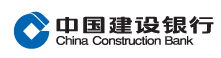 
账户名称：张津音
银行帐号：6217 0012 1003 0181 505
开户行：中国建设银行股份有限公司上海解放路支行
收款人：张津音
支付宝账户：china4006225121@foxmail.com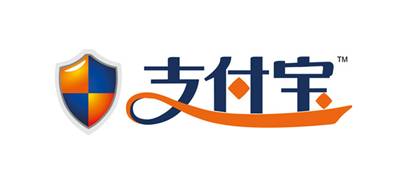 